RESUMESAHAL SAHAL.357107@2freemail.com 	                                                                                                                        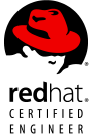 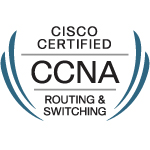 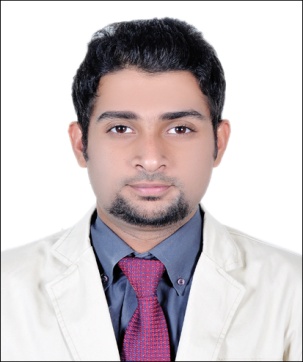 		CAREER OBJECTIVE 	To associate myself with a company of repute where in my abilities and talents could be used to achieve the organization goals and to implement my skills.                                           PROFESSIONAL QUALIFICATIONB-Tech   in Computer science and Engineering from MEA Engineering College (MEA),(Affiliated to University of Calicut)	ACADEMIC QUALIFICATIONClass XII (CBSE) – International Indian school, Jeddah,KSA  Class X   (CBSE)  – International Indian school, Jeddah,KSA                                                          COURSESRed Hat Certiﬁed Engineer in Red Hat Enterprise Linux 6Red Hat Certified System Administrator in Red Hat Enterprise Linux 6 Cisco Certified Network AssociateCisco Certified Network ProfessionalCisco Certified Network AssociateRed Hat Certiﬁed Engineer in Red Hat Enterprise Linux 6Red Hat Certified System Administrator in Red Hat Enterprise Linux 6                                              TECHNICAL SKILLSNetwork Management : SNMP, Cisco Works, Kiwi-cat, What's-Up Gold, EtherealOperating systems : Windows XP, NT, 2000, 2003,Linux Routing Protocols : RIP, IGRP, EIGRP, OSPF, IS-IS, BGP,HSRP, VRRP & GLBPInfrastructure services : DHCP, DNS, SMTP, FTP, TFTPLAN technologies : Ethernet, Fast Ethernet, Gigabit Ethernet & 10 Gigabit Ethernet
Port channel, VLANS, VTP, STP, RSTP, 802.1Q                                                      WORK EXPERIANCECompany project: 1Project Name:  BelkinClient:  BelkinRole: Belkin consumer networking product supportDesignation: Technical support engineerEnvironment: Windows, Linux , Mac osTools/ Product: Router, access point, switches and more networking devicesOrganization: Concentrix Technologies india pvt. ltdTeam size: 25Experience: 1 .5 years Roles and responsibilities:Installation of Belkin routers, Access point , switches and more networking devices with ISP line.Configuration and upgrading of Belkin software and related products.Perform router troubleshooting and perform firmware upgrade.Take care of the Network design and implementation.Escalation Handling of all networking productCompany project: 2Project Name: CiscoLinksysClient:  CiscoRole: Cisco consumer networking product supportDesignation: Technical support engineerEnvironment: Windows, Linux , Mac osTools/ Product: Router, access point, switches and more networking devicesOrganization: Concentrix Technologies india pvt. ltdTeam size: 25Experience: 1.5 YearsRoles and responsibilities:Installation of cisco Linksys routers , Access point , switches and more networking devices with ISP line.Configuration and upgrading of CISCO software and related products.Perform router troubleshooting and perform firmware upgrade.Troubleshooting of  business network  topology.Installation of cisco device in different network topology.Take care of the Network design and implementation.Checking the network device  performance.Escalation Handling of all networking product.                                                   PERSONAL TRAITSDedicated and leadership qualityExperience in handling multiple systems simultaneously.Takes responsibility and always ready to work hard and take stress in crucial stages of project & meet deadline.Ability to grasp the new skills very fast.Performs better when motivated.Positive attitude.                                                 PERSONAL DETAILSDate Of Birth             :       21-02-1989 Sex                             :       MaleMarital Status             :      Married Nationality                  :     Indian Languages known      :      English, Hindi, Malayalam, TamilDECLARATION   I Sahal hereby declare that the above-mentioned information is correct up to my knowledge and I bear the responsibility for the correctness of the above-mentioned particulars.                                                   	,                                                   CERTIFICATION 